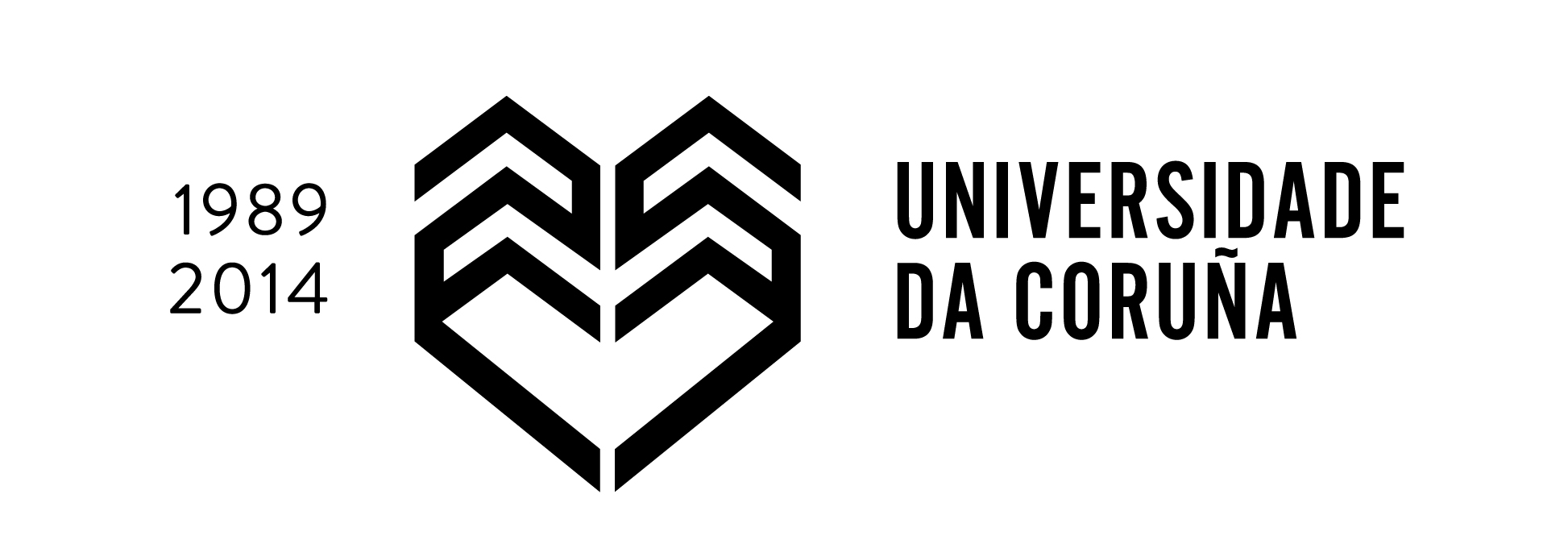 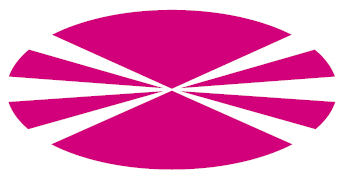 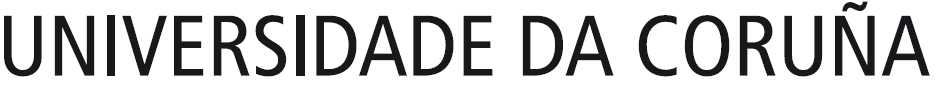 PROXECTO FORMATIVOO/a estudante que abaixo asina concede a súa conformidade para participar no programa de prácticas externas extracurriculares da Facultade de Ciencias da Comunicación da Universidade da Coruña ao abeiro do convenio de cooperación educativa con _____________________, e declara coñecer e aceptar as normas establecidas no mencionado convenio.DATOS DO ESTUDANTED./Dª. _______________________________________________________________________________, con DNI ________________, enderezo ____________________________________________________, teléfono ___________________, titulación _________________________________________________.DATOS DA ENTIDADE E DA PRÁCTICAO Sr./Sra. ____________________________________________________________________________,nomeado pola entidade colaboradora ___________________________________________, emprazada en _____________________ , rúa ___________________________________________________________número _____________, teléfono ______________, para exercer as funcións de titor dun acordo de cooperación educativa, declara que o plan de traballo a realizar polo estudante será o  seguinte:Descripción do traballo a realizar polo estudante: _________________________________________________________________________________________________________________________________________________________________________________________________________________________________________________________________________________________________________________________________________________________________________________________________________________________________________________________________________________.Lugar onde se realizará o traballo: _________________________________________________________________________________________________________________________________________.Período durante o que se realizará o traballo  _________________________________________________________________________________________________________________________________.Número total de horas dentro deste período  (_______ h) = (_____ ECTS)Horario: ___________________________________________________________.Coñecementos específicos que deberá ter o estudante para facer este traballo: __________________________________________________________________________________________________________________________________________________________________________________________________________________________________________________.Formación que adquirirá o estudante  ao realizar este traballo: 8. Forma prevista para o seguimento e orientación ao estudante durante a realización do traballo: ___________________________________________________________________________________________________________________________________________________________________________________________________________________________________________________________________________________________________________________________________________________.9. (De se-lo caso) Bolsa ou axuda de estudos que a empresa outorgará ao estudante e forma en que será satisfeita (No caso de ser remunerada deberase cumprir coas obrigas recollidas na normativa tributaria e na de cotización á Seguridade Social)__________________________________________________________ ______________________________________________________________________________________._______________,_____ de _______________ de 201__Pola Entidade				O/a estudante			Polo CentroAsdo.___________________ 		Asdo. _____________		Asdo. _____________Cargo___________________						Cargo _____________SR. DECANO  DA FACULTADE DE CIENCIAS DA COMUNICACIÓN DA UNIVERSIDADE DA CORUÑA